Österreichischer Aero-Club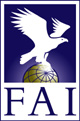 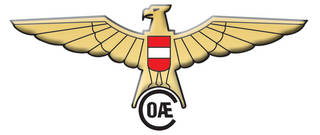 Prinz Eugen Straße 12, A 1040 WienTel: +43 1 5051028-76, Fax: +43 1 5057923office@aeroclub.at    www.aeroclub.atZVR 770691831Antrag für eine österr. FAI Sportlizenzfür Mitglieder des Österreichischen Aero Clubmit ausländischer Staatsbürgerschaft und Hauptwohnsitz in ÖsterreichIch erkenne den FAI Sporting Code (http://www.fai.org/documents) an und bin damit einverstanden, dass nachfolgende Daten* an die FAI weitergeleitet werden.	Meldebestätigung als Nachweis für den Hauptwohnsitz in Österreich angefügtIch erkläre hiermit, weder eine gültige FAI-Sportlizenz eines anderen Landes zu besitzen, noch in den letzten drei Jahren für eine andere Nation an offizellen Wettkämpfen teilgenommen zu haben.ÖAeC Mitgliedsnummer: *        ÖAeC Mitgliedsnummer: *        Vereinsname:        Vereinsname:        Titel oder akademischer Grad:          männlich   /   weiblichZuname: *        Zuname: *        Vorname:*       Vorname:*       Straße/Gasse/Platz, Nr.:        Straße/Gasse/Platz, Nr.:        Staat/Postleitzahl/Ort:         Staat/Postleitzahl/Ort:         Geburtsdatum (Tag/Monat/Jahr): *         Geburtsdatum (Tag/Monat/Jahr): *         Staatsbürgerschaft: *         Staatsbürgerschaft: *         Flugsparte: *  Die Mitgliedschaft mit der jeweiligen Flugsparte ist Bedingung
  Modellflug	  Hängegleiten
  Segelflug	  Paragleiten 
  Motorflug	  Amateurbau
  Fallschirmspringen	  Helikopter
  Ballonfahrt	  UltraleichtFlugsparte: *  Die Mitgliedschaft mit der jeweiligen Flugsparte ist Bedingung
  Modellflug	  Hängegleiten
  Segelflug	  Paragleiten 
  Motorflug	  Amateurbau
  Fallschirmspringen	  Helikopter
  Ballonfahrt	  UltraleichtDatum:      Unterschrift des Mitgliedes